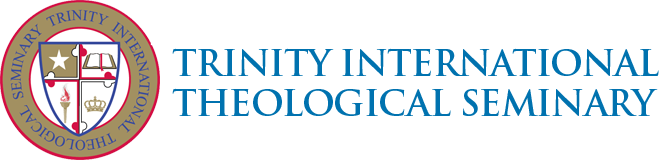 P.O. Box 1591, Owings Mills, Maryland 21117, U.S.A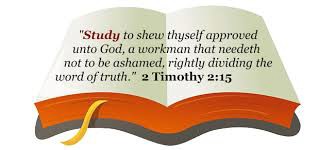 Course Name: Christ's Second ComingWELCOME TO A TUITION-FREE STUDY OF THE BIBLE!It is not necessary to enroll as a student or pay tuition. You may begin this study immediately. Before you begin, please note:FIRST: This is a comprehensive tuition-free study. You may complete the entire course without cost. After completing the course of study, you will be given the option of receiving a Certificate of Achievement for a small fee.SECOND: This study is totally self-contained. You will only need your personal Bible. THIRD: This study is self-paced. Move through it the way you find most helpful.FOURTH: Even though it is free, this is a serious study of the Bible. Instructions to Guide the Student in This StudyBegin your study by having prayer. You need to understand what the Bible teaches. God has promised to help you. God keeps his promises. As you pray, you can thank God that He will help you understand. Pray with faith. Put John 16:13 to the test!Utilize any method of study (time of day, place of study, etc.) that will produce good results.First, read all the Underlined Statements but no Scripture. This is the Subject you are studying.Read carefully! Be sure you know the meaning of each word. Reading aloud may help.Now, read all the Bible verses after the Underlined Statements. As you read, write in your notebook any thoughts that you want to add. Write a summary of what the Holy Spirit enables you to learn. Since there are no tests to complete, the more carefully you read, and the more completely you write your summary, the more you will learn!Mark your Bible. Make notations in the margin.Meditate! Continue to think about what the Bible teaches. Memorize some verses.Live what the Bible teaches. Obey the Word of God! As you obey what you learn, God will teach you more.Share what you learn. As you teach and tell others what you have learned, God will help you to understand more clearly. You will help others and strengthen yourself.Never give up. With God's help you can be a faithful and effective Christian witness and worker.Study to show thyself approved unto God, a workman that needeth not to be ashamed, rightly dividing the word of truth 2 Timothy 2:15.Definition: There are two (2) separate, but related, events in the promised return of Christ: the Rapture; the Revelation.The Rapture is Christ's return "in the air for His saints, 1 Thessalonians 4:13-18. A. The New Testament explains the reasons for the Rapture:To resurrect the "dead in Christ", 1 Thessalonians 4:13-18; 1 Corinthians 15:22,23;51-57;Philippians 3:11; 20,21; Revelation 20:4-6.To receive the saved to Himself, John 14:1-3; 2 Thessalonians 2:1.To make the bodies of the saved to be immortal and incorruptible 1 Corinthians 15:51-57; Philippians3:20,21; 1 John 3:2.To reward the saved at the Judgment Seat of Christ, 1 Corinthians 3:13-15; 2 Corinthians 5:10; 1Peter 1:3,4.To remove the hindrance to the coming of the Anti-Christ, 2 Thessalonians 2:1-8,To cause the saved to escape the Great Tribulation, Luke 21:34-36; 1 Thessalonians 5:9.The New Testament describes those who shall be raptured. The relationship to Christ as Savior and Lord is essential:Be "Christ's", 1 Corinthians 15:23; Galatians 5:24. 2. Experiencing reality of John 14: 1-6,Be "in Christ" 2 Corinthians 5:17,Be in the exalted "Body of Christ", 1 Corinthians 12:13; Ephesians 1: 22,23 C. The New Testament details the divisions of Rapture in the First Resurrection: 1. The Initial Rapture, 1 Thessalonians 4:13-18; Acts 1:11The Rapture of the 2 Witnesses, Revelation 11:12,The Rapture of the Tribulation saints, Revelation 7:8-17The New Testament details many spiritual benefits in the Rapture: 1. Present effort for purity of life, 1 John 3:2,3Patience increased, James 5:7,8,Flesh mortified, Colossians 3: 4,5,Holy life sought, 2 Peter 3:11,Hope is strengthened, 1 Peter 1:7.The New Testament gives no time schedule for the Rapture, Acts 1:7.The New Testament details some facts about the manner of the Rapture, Acts 1:11; 1 Corinthians15:52; 1 Thessalonians 5:1-5****** In summary, the Rapture BLESSES God's people!The Bible details information about the Revelation of Christ, the SecondComing of Christ to the Earth with His saints .Four important details of the Second Coming are revealed:Christ will stand on Mt. Olivet, Acts 1:11; Zechariah 14:4;Job 19:25Christ will come with power, glory, Matthew 24:30; 1 Peter 1:7; 4:13,3: Christ will return with His saints, Deuteronomy 33:2;1 Thessalonians 3:13; Jude 14,Every eye will see Him, Revelation 1:7.Many important effects of the Second Coming are revealed: 1. Christ will destroy Anti- Christ, 2 Thessalonians 2:8,Christ will sit on David's throne, Matthew 25:31; Revelation 5:13; Isaiah 9:6-7; Ezekiel 21:25-27;Daniel 7:13-14,Christ will judge the nations, Matthew 25:32,Christ will rule with the saints, Daniel 7:18,22;Revelation 5:10; 2 Timothy 2:12; Romans 8:17; Revelation 3:21; 1 Corinthians 6:2,Christ will reign over kings and nations, Psalm 72:11; Isaiah 49:6-7; Revelation 15:4; Zechariah9:10; Revelation 11:15,Christ's throne will be in Jerusalem, Jeremiah 3:17; Isaiah 33:20,21,The 12 Apostles will rule the 12 tribes, Matthew 19:28; Luke 22:28-30, 8. Christ will bless the fruit of the land, Isaiah 35:1,2; 32:15,Many present and important benefits of the doctrine of the Second Coming are revealed:1. Promotes watchfulness, Matthew 24:42-44; Mark 13:32-37; Luke 12:35-38; Luke 17:24-30;Revelation 16:15,Promotes sobriety, 1 Thessalonians 5:2-6; 1Peter 1:3;Promotes repentance, Acts 3:19-21; Revelation 3:3,Promotes fidelity Matthew 25:19-21; Luke 12:42-44,Promotes patience, Hebrews 10:36-37; James 5:7-8Promotes purity, 1 John 3:2,3,Preserves in persecution, 1 Peter 4:13; 1:7.Several signs that are seldom dispute of the nearness of the Second Coming: 1. Great increase in world travel and information, Daniel 12:4,Social conditions increase in peril, 2 Timothy 3:4,Anti-biblical spiritualism become general, 1 Timothy 4:1,Increasing apostasy among believers, 2 Thessalonians 2:3,Development of One World philosophy and religion, Revelation 14:12,Global evangelistic efforts, Matthew 24:14Increase in anti-Semitism, Matthew 13:28,Increase in natural disasters, Luke 21:11.Increased emphasis upon faithful waiting with a sense of the immanency of the Second Coming: 1. Gives comfort, John 14:2,3,Promotes stewardship of gifts, 1 Corinthians 1:7,Promises glorious body, Philippines 3:20,21,Turns from idols, 1 Thessalonians 1;9,10,Empowers our present life, Titus 2:13,Builds patience, James 5:8,9.Cherishes promise, Revelation 22:20,21....end of courseCONGRATULATIONS! If you have completed the course as instructed, you have achieved an extremely important milestone in your walk with the Lord. We rejoice with you, and trust that God will use you in an even greater way to minister to a world that is in desperate need of the life-changing Gospel of our Risen Lord and Savior, Jesus Christ! May the Holy Spirit go before you and make every crooked place straight! (Isaiah 45:2)Now that you have completed this course, you have the option of receiving Certificate of Achievement for a small fee. See the "Procedure for Requesting a Certificate for a Completed Course."Procedure for Requesting a Certificate for a Completed CourseTo receive your optional Certificate of Achievement, we need the following information from you:The course you have completed.Your names as you would like it to appear on your Certificate.Your full mailing address.Your email address and telephone number (if any)One page essay summarizing your understanding of the course. This can be emailed to: info@titseminary.orgBy submitting this statement, you are affirming that you actually completed the course for which you are requesting the Certificate, and that you understand that the fee is non- refundable.Please send the above documentation with your check, Money Order or Bank draft in the amount of $20 (Twenty U.S. Dollars) per course, drawn on a USA Bank, and mail to:Trinity International Theological Seminary, P. O. Box 1591, Owings Mills, Maryland 21117, USA.You may also email the Form to: info@titseminary.org. Payments can be made by credit or debitcard, or paypal on our website: www.titseminary.orgNOTE: Students residing outside the United States must include additional $5 (Five U.S. Dollars) for certificate mailing and handling cost. Please note: The courses are free of charge and you are not required to send us the above documentation if you do not need a Certificate of Achievement.COPYRIGHT NOTICE:  This course is the exclusive property of Trinity International Theological Seminary, and is intended as a tuition-free study.  It may not be copied, sold, distributed, or otherwise reproduced.  All forms of unauthorized access or use is strictly prohibited.  All copyright and intellectual property rights apply.